Kære alle TEK TSU/TAMU har godkendt følgende retningslinjer for indretning af kontorlokaler på TEK i bygning 42.Vær opmærksom på retningslinjerne ved indretningen af dit eget kontorlokale.Retningslinjer for indretning af kontorlokaler i TEK, bygning 42:Skrivebordenes placering i lokalet:Skrivebordet placeres så brugeren undgår, at blive blændet af solen. Det anbefales, at der er 110 cm afstand bag skrivebordet, så det er muligt at trække skrivebordsstolen ud uden at støde mod f.eks. en mur/andet skrivebord eller lignende.Det anbefales, at der er 220 cm afstand mellem skrivebodskanterne, når to medarbejdere sidder med ryggen mod hinanden Skrivebordene placeres, så der er tilstrækkelig med luft omkring skrivebord og stol, således at man kan bevæge sig rundt uden at støde ind i andre borde, stole, reoler mv.Reoler:I yderlokaler med en glasvæg, der vender over mod projektlokaler/mødelokaler/kontorer skal lysindfaldet bevares.Der må ikke stilles reoler, kasser eller lignende op ad glasvæggen. I yderlokaler med en glasvæg, der vender over mod en væg, må der placeres reoler med en højde på maks. 1,10 m.I inderlokaler skal så meget lysindfald, som muligt bevares.Lysindfald må ikke blokeres af reoler eller lignende foran glasvæggene. Reoler, der er højere end 1,10 m, skal i øvrigt placeres i lokalet, således at der er størst muligt lysindfald fra vindue til gang.Større kasser og andre tunge genstande (maks. 3 kg.) uanset formål mv. må ikke placeres oven på høje reoler. Ledninger skal være samlet i ledningsbakker for at undgå snublefare.Elektriske apparater, som elkedler, varmeblæsere, kaffemaskiner, køleskabe (uanset størrelse) og lignende må ikke forefindes i kontorerne.Kaffemaskiner, elkedler, ovne, køleskabe forefindes i køkkenerne.Pap skal afleveres i papcontaineren syd for bygning 42.På glasvæggene i kontorlokalerne er der opsat mattering med ”bobler” i ’bred størrelse’. Det er ikke tilladt at opsætte posters eller andet på glasvæggene.24 m2 kontorer med 4 personer/12 m2 kontorer med 2 personerSkriveborde bør have en længde på maks. 1,6 m. På vegne af TSU/TAMU,Venlig hilsen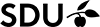 